มอเตอร์ อิมเมจ เปิดตัวรถยนต์ 2 รุ่นล่าสุด ดิ ออลนิว ซูบารุ เอ็กซ์วี ครอสโอเวอร์เจนเนอเรชั่นใหม่ และ ซูบารุ เลอวอร์ค สปอร์ตทัวเรอร์ใหม่ในงานไทยแลนด์ อินเตอร์เนชั่นแนล มอเตอร์ เอ็กซ์โป 2015กรุงเทพ, ประเทศไทย 1 ธันวาคม 2015 - มอเตอร์ อิมเมจ ผู้แทนจำหน่ายรถยนต์ซูบารุแต่เพียงผู้เดียวในภูมิภาคเอเชียตะวันออกเฉียงใต้ เปิดตัวรถยนต์ ดิ ออลนิว ซูบารุ เอ็กซ์วี เพื่อต่อยอดความสำเร็จของซุบารุ เอ็กซ์วี เจนเนอรชั่นที่แล้ว โดยรถยนต์ ดิ ออลนิว ซุบารุ เอ็กซ์วี ยกระดับสุนทรียศาสตร์ในการขับขี่ ฟีเจอร์การใช้งานใหม่ๆ และประสบการณ์การขับขี่ที่สนุกสนานยิ่งกว่าภายใต้แนวคิด “Unpark Your Life” นอกจากนี้ ยังได้เปิดตัวรถยนต์รุ่นใหม่ล่าสุด ซูบารุ เลอวอร์ค ที่ผสานคำว่า  “Legacy” “Revolution” และ “Touring” เข้าด้วยกัน เพื่อนำเสนอยานยนต์ที่ผสานประสิทธิภาพเข้ากับการใช้งานในฐานะรถทัวริ่งได้อย่างกลมกลืน และมาพร้อมกับดีไซน์ที่โดดเด่น เต็มเปี่ยมไปด้วยความสปอร์ตดิ ออล นิว ซูบารุ เอ็กซ์วี...ครอสโอเวอร์เจนเนอเรชั่นใหม่เพื่อคนรุ่นใหม่:มร.เกลน ตัน ประธานเจ้าหน้าที่บริหาร บริษัท ตันจง อินเตอร์เนชั่นแนล จำกัด เปิดเผยว่า  “รถยนต์ครอสโอเวอร์ได้รับความนิยมในตลาดเอเชียอย่างมาก ผู้บริโภคจำนวนมากต้องการรถยนต์ที่ผสานพื้นที่ใช้สอยและการใช้ประโยชน์เข้ากับสไตล์การออกแบบที่โดดเด่น ซุบารุ เอ็กซ์วีตอบโจทย์ความต้องการเหล่านั้นและเป็นรถยนต์ที่ผู้บริโภคในอาเซียนเลือกนำมาใช้ในชีวิตยุคใหม่ของคนเมืองที่เต็มไปด้วยกิจกรรมต่างๆ ยิ่งเมื่อมีการยกระดับรถยนต์ ออลนิว ซุบารุ เอ็กซ์วี ยิ่งทำให้รถคันนี้เป็นที่ดึงดูดใจยิ่งขึ้นในกลุ่มตลาดรถยนต์ครอสโอเวอร์”“หลายคนคิดว่ารถยนต์ที่มีเอกลักษณ์ในการขับขี่ที่สุนทรีย์มักจะถูกลดทอนประโยชน์ใช้สอยให้น้อยลง แต่สำหรับ ดิ ออลนิว ซูบารุ เอ็กซ์วี นั้น ได้ผสมผสานปัจจัยทั้งสองเข้าด้วยกันอย่างลงตัวที่สุด  ทั้งการออกแบบภายนอกอย่างมีสไตล์เข้ากับพื้นที่ใช้สอยและประสิทธิภาพการขับขี่ เราเชื่อมั่นว่า ดิ ออลนิว ซูบารุ เอ็กซ์วี จะได้รับการตอบรับเป็นอย่างดีจากผู้บริโภคในอาเซียนอย่างแน่นอน”นับตั้งแต่การเปิดตัวเมื่อปี 2011 ซุบารุ เอ็กซ์วี ก็ได้สร้างความมั่นใจให้กับผู้ขับขี่ทั่วโลก พร้อมสุนทรียะ ประสิทธิภาพการขับเคลื่อน  และความปลอดภัย ทั้งนี้ ดิ ออลนิว ซูบารุ เอ็กซ์วี  มุ่งมั่นเสริมสร้างคุณค่าและยกระดับประสบการณ์การขับขี่ทุกรูปแบบของเอ็กซ์วี เจนเนเรชั่นก่อน ทำให้เป็นรถครอสโอเวอร์ที่กลมกลืนกับการใช้ชีวิตในเมืองกับการทำกิจกรรมท้าทายต่างๆ เข้ากับการนำเสนอรถยนต์ที่มีรูปลักษณ์โดดเด่นมีสไตล์และใช้ประโยชน์ได้จริงเครื่องยนต์บ็อกเซอร์ขนาด 2.0 ลิตร แบบสูบนอนของซูบารุ คือขุมพลังที่จะมอบการขับขี่ที่สนุกยิ่งขึ้นและตอบสนองแบบทันใจ พร้อมกับการประหยัดน้ำมันอย่างเยี่ยมยอด ให้พลัง 150 แรงม้า (PS) และแรงบิด 196 นิวตัน-เมตร แต่ยังคงอัตราการใช้เชื้อเพลิงอย่างมีประสิทธิภาพที่ 7.8 ลิตร/100 กิโลเมตร จากการใช้เครื่องยนต์ความจุน้อยของซูบารุ  ยิ่งเมื่อผสานกับระบบขับเคลื่อน Symmetrical AWD ของซุบารุและการออกแบบให้ตัวรถมีจุดศูนย์ถ่วงต่ำจากการใช้เครื่องยนต์บ็อกเซอร์ ยิ่งทำให้ ดิ ออลนิว ซูบารุ เอ็กซ์วี ขับเคลื่อนผ่านเส้นทางทุกรูปแบบได้อย่างปลอดภัยดิ ออลนิว ซูบารุ เอ็กซ์วี นำเสนอภาพลักษณ์ภายนอกที่ปราดเปรียวยิ่งขึ้น เหมาะกับการเป็นรถยนต์สำหรับคนเมืองยุคใหม่ กระจังหน้าหกเหลี่ยมเอกลักษณ์ของซูบารุ สอดรับกับไฟหน้าทรงตาเหยี่ยว สอดคล้องเข้ากับดีไซน์ของตัวรถอย่างกลมกลืน เส้นสายตัวรถที่คมเข้มยิ่งขึ้นปรากฏบนกันชนหน้า ไฟหน้า ไฟตัดหมอกหน้าจนถึงไฟท้าย ทั้งยังมีการยกระดับความสุนทรีย์ในการตกแต่งภายในด้วยการใช้พรีเมียม คลัสเตอร์ ดิสเพลย์ ที่จะต้อนรับผู้ขับขี่ยามที่เข้ามาในตัวรถ ประกอบกับหน้าจอมัลติฟังก์ชั่นและเบาะหนังและชุดคันเกียร์หุ้มหนังคุณภาพสูง ภายในห้องโดยสารถูกเก็บรายละเอียดในการออกแบบทุกกระเบียดนิ้ว ทั้งด้ายเย็บสีส้มและพวงมาลัยที่ถูกออกแบบใหม่พร้อมกริปที่เพิ่มความสะดวกสบายในการบังคับทิศทางมากยิ่งขึ้น ยิ่งไปกว่านั้น ยังมีการเพิ่มเทคโนโลยีใหม่ๆ เข้าไปในตัวรถ อาทิ  จอมัลติฟังก์ชั่นดิสเพลย์ระดับพรีเมี่ยม ปุ่มกดสตาร์ท และเบาะปรับด้วยระบบไฟฟ้า เพื่อยกระดับประโยชน์ใช้สอยและประสบการณ์ในการขับขี่ชั้นเลิศความปลอดภัยเป็นหัวใจของรถยนต์ซูบารุทุกรุ่น ทำให้ซุบารุผสานการทำงานของระบบ Symmetrical AWD กับระบบ Vehicle Dynamics Control (VDC) ที่ได้รับการพัฒนาขึ้นอีกระดับ และระบบ Active Torque Vectoring (ATV)  ทำให้การบังคับควบคุมของ ดิ ออลนิว ซูบารุ เอ็กซ์วี ยังคงเฉียบคมและราบรื่นในทุกสภาพถนน ระบบความปลอดภัยรอบคันยังช่วยเพิ่มความมั่นใจและความปลอดภัยให้แก่ผู้ขับทุกครั้งที่นั่งอยู่หลังพวงมาลัยรถยนต์ของซุบารุทุกคันดิ ออล นิว ซูบารุ เอ็กซ์วี(ภาพประกอบ)คุณสมบัติอันโดดเด่นของ ดิ ออลนิว ซูบารุ เอ็กซ์วี :•	เครื่องยนต์บ็อกซ์เซอร์ขนาด 2.0 ลิตร ที่มีชื่อเสียงของซูบารุ•	ปรับโฉมภายนอก: กันชนหน้าเพรียวบาง ไฟหน้า กระจังหน้าใหม่ ล้ออัลลอยด์ทรงสปอร์ตขนาด 17 นิ้ว และชุดไฟท้ายใหม่•	ยกระดับภายในห้องโดยสาร:  ติดตั้งชุด พรีเมี่ยม คลัสเตอร์ ดิสเพลย์ ระบบสมาร์ท เอนทรี ปุ่มกดสตาร์ท และเบาะปรับด้วยระบบไฟฟ้า ชุดเกียร์หุ้มหนัง แป้นคันเร่งอะลูมิเนียม  จอมัลติฟังก์ชั่นระดับพรีเมี่ยม และพวงมาลัยออกแบบใหม่ดิ ออลนิว ซูบารุ เอ็กซ์วี  มาพร้อมทางเลือกเพื่อเติมเต็มความต้องการ:•	มี 2 รุ่นให้เลือก ประกอบด้วย รุ่น 2.0i ราคา 1,098,000 บาท และ รุ่น 2.0i-P ราคา 1,198,000 บาทซูบารุ เลอวอร์ค...รถยนต์รุ่นใหม่ เครื่องยนต์ใหม่ และความท้าทายใหม่:ซูบารุ เลอวอร์ค เป็นการผสานคำว่า “Legacy”, “Revolution” และ “Touring” เข้าด้วยกัน เพื่อนำเสนอยานยนต์ที่ครบครันทั้งสมรรถนะพร้อมดีไซน์การออกแบบที่โดดเด่น ซูบารุ เลอวอร์ค เป็นผลงานการสร้างสรรค์นวัตกรรมรถทัวริ่ง ผสมผสานกับประสิทธิภาพการตอบสนองแบบรถสปอร์ต พร้อมกับการใช้งานแบบรถแวกอนได้อย่างแท้จริง ด้วยเครื่องยนต์บ็อกเซอร์ที่ได้รับการพัฒนาขึ้นมาใหม่ การควบคุมรถที่แม่นยำ กับพื้นที่เก็บสัมภาระกว้างขวาง เรารู้สึกดีว่า เลอวอร์ค เป็นคำตอบที่เร้าใจต่อลูกค้าที่ต้องการรถยนต์อเนกประสงค์ รถยนต์สำหรับครอบครัว และลูกค้าที่ต้องการสัมผัสประสบการณ์ความท้าทายใหม่ๆ” มร.เกลน ตัน  กรรมการผู้จัดการ บริษัท ตัน จง อินเตอร์เนชั่นแนล จำกัด กล่าวรูปลักษณ์ที่ปราดเปรียวของเลอวอร์ค เน้นความเป็นรถสปอร์ตทัวริ่ง การออกแบบรูปทรงมาจากความเชี่ยวชาญจากประสบการณ์หลายต่อหลายปีในการพัฒนารถแวกอน แม้รูปลักษณ์ภายนอกจะดูกะทัดรัด แต่เลอวอร์คก็มีห้องสัมภาระใหญ่ที่สุดถึง 522 ลิตร เป็นผลจากการใช้นวัตกรรมการออกแบบเชิงวิศวกรรมของซูบารุเอง ด้านหน้ารถติดตั้งตะแกรงหน้าทรงหกเหลี่ยมที่เป็นเอกลักษณ์ของซูบารุ สอดรับกับไฟหน้าทรงตาเหยี่ยว จุดเด่นอื่นๆก็รวมถึงการตกแต่งภายในที่เน้นคุณภาพและความละเอียดในทุกชิ้นส่วนไม่เว้นแม้แต่ส่วนที่เล็กที่สุดเพื่อให้ได้ประโยชน์ใช้งานสูงสุด การขับขี่ที่สะดวกสบาย และประสบการณ์การควบคุมรถเหนือระดับตลอดช่วงหลายปีที่ผ่านมาซูบารุพัฒนาระบบความปลอดภัยเชิงป้องกันและเชิงปกป้อง ระบบ Symmetrical AWD เมื่อผสานการทำงานกับระบบ Vehicle Dynamics Control (VDC) และระบบ Active Torque Vectoring (ATV) ทำให้บรรลุถึงเป้าหมายในการส่งมอบความปลอดภัยและความมั่นใจในการขับขี่เหนือชั้นแก่ผู้ขับ ผลที่ได้ก็คือเลอวอร์ค มีการทรงตัวที่มั่นคงและคล่องแคล่วไม่ว่าสภาพถนนจะเป็นเช่นใดยิ่งไปกว่านั้นเลอวอร์คยังติดตั้งระบบสัญญาณไฟหยุดฉุกเฉิน (Emergency Stop Signal) ที่จะกระพริบไฟเตือนอันตรายทันทีที่มีการลดความเร็วสูงลงฉับพลัน นอกจากนั้นในด้านการป้องกันคนเดินถนน ฝากระโปรงด้านหน้าและผนังห้องเครื่องยังได้รับการออกแบบให้มีโครงสร้างรับแรงกระแทกและชุดรับแรงกระแทกด้านข้างของห้องเครื่องยนต์อีกด้วยรถยนต์ของซูบารุหลากหลายรุ่น รวมทั้งเลอวอร์ค ได้รับรางวัล “ระดับ 5 ดาว” จากการจัดอันดับระบบความปลอดภัยในการทดสอบการชนของโครงการประเมินประสิทธิภาพรถยนต์ญี่ปุ่นรุ่นใหม่ (เจเอ็นแคป) ปี 2014-2015 ที่จัดทำโดย Ministry of Land, Infrastructure, Transport and Tourism (MLIT) and the National Agency for Automotive Safety and Victim’s Aid (NASVA)ซูบารุ เลอวอร์ค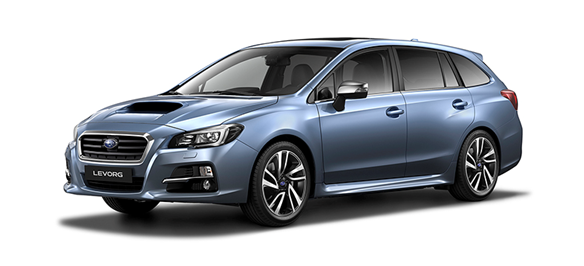 คุณสมบัติอันโดดเด่นของ ซูบารุ เลอวอร์ค:•	เครื่องยนต์บ็อกเซอร์ไดเรก อินเจ็คชั่น เทอร์โบ (ดีไอที) ขนาด 1.6 ลิตร •	ดีไซน์ที่โดดเด่นและมีสไตล์ในแบบรถสปอร์ตทั่วริ่ง พร้อมพื้นที่เก็บสัมภาระกว้างขวาง•	ระบบความปลอดภัยที่ได้รับรางวัลระดับ 5 ดาวในการทดสอบการชนของโครงการประเมินประสิทธิภาพรถยนต์ญี่ปุ่นรุ่นใหม่ (เจเอ็นแคป) ปี 2014-2015 ซูบารุ เลอวอร์ค รุ่น 1.6 GT-S  เครื่องยนต์บ็อกเซอร์ 1.6 ลิตร 4 สูบ ดีไอที  พร้อมระบบขับเคลื่อน Symmetrical All-Wheel Drive (AWD) ราคา 2,350,000 บาท สัมผัสประสบการณ์ใหม่ที่เหนือกว่าของ   ดิ ออลนิว ซูบารุ เอ็กซ์วี  และ  ซูบารุ เลอวอร์ค ได้แล้ววันนี้ที่โชว์รูมซูบารุทั่วประเทศ สอบถามเพิ่มเติมได้ที่ 02 725 1888 หรือชมข้อมูลเพิ่มเติมได้ที่ http://www.subaru.asia/th###ข้อมูลสำหรับสื่อมวลชนกรุณาติดต่อ:บริษัท ทีซี ซูบารุ (ประเทศไทย) จำกัด		บริษัท โฟว์ดี คอมิวนิเคชั่น จำกัด ตวัน คำฤทธิ์					วิภาวริศ เกตุปมา 	081-890-3568โทร: 0-2725-1888 แฟกซ์: 0-2725-1899 		มลวิภา สิทธิโชค		086-998-1836 อีเมล: tawan@motorimage.net			โทร: 0-2951-9119 	แฟกซ์: 0-2951-9431          อีเมล: fourdeecomm@gmail.com
เกี่ยวกับตันจง อินเตอร์เนชั่นแนลTan Chong International (HKSE: 0693) เป็นบริษัทจดทะเบียนในตลาดหลักทรัพย์ของฮ่องกงและเป็น บริษัทสำคัญในภาคธุรกิจยานยนตร์ สังหาริมทรัพย์ รวมทั้งการจัดจำหน่าย ที่มีการดำเนินงานในสิงคโปร์กัมพูชา, จีน, ฮ่องกง, อินโดนีเซีย, ญี่ปุ่น, มาเลเซีย, ฟิลิปปินส์, ไต้หวัน, ไทย และเวียดนาม นับตั้งแต่ก่อตั้งขึ้นในปี 2500 ทรัพย์สินของบริษัทในเครือมีการเติบโตอย่างมากโดยการขยายธุรกิจที่หลากหลายขึ้นและทำอย่างต่อเนื่อง ทั้งในด้านการผลิต การจัดจำหน่ายและการค้าปลีกเกี่ยวกับมอเตอร์ อิมเมจ มอเตอร์ อิมเมจ เป็นผู้จัดจำหน่ายรถยนต์ซูบารุอย่างเป็นทางการในประเทศสิงคโปร์ ก่อตั้งขึ้นในปี 2529 โดยมีสำนักงานใหญ่ในสิงคโปร์ และเปิดสาขาในประเทศกัมพูชา ฮ่องกง อินโดนีเซีย มาเลเซีย ฟิลิปปินส์ ประเทศจีนตอนใต้ ไต้หวัน ไทยและเวียดนาม กลุ่มมอเตอร์ อิมเมจ เป็นบริษัทลูกในเครือของ Tan Chong International Limited (TCIL) ซึ่งเป็นบริษัทในตลาดหลักทรัพย์ในฮ่องกง ที่ร่วมมือกับบริษัท Fuji Heavy Industries ในการประกอบรถยนต์ซูบารุภายในประเทศมาเลเซีย มีการลงนามในข้อตกลงในเดือนกรกฎาคม 2554 ซึ่งข้อตกลงดังกล่าวเน้นการใช้ประโยชน์ของโรงงานประกอบรถยนต์ยี่ห้อซูบารุที่มีอยู่แล้วของตันจง เพื่อการทำตลาด               และจัดจำหน่ายในประเทศมาเลเซียไทยและอินโดนีเซียการพัฒนานี้เป็นส่วนหนึ่งของกลยุทธ์การขยายธุรกิจของกลุ่มมอเตอร์ อิมเมจ ซึ่งได้เน้นว่าอาเซียนจะเป็นกุญแจสำคัญของการเติบโตของบริษัทในอนาคต ภายใน 1 ปีข้างหน้าบริษัทมีเป้าหมายที่จะขยายเครือข่ายการตลาดโดยเปิดสาขาใหม่ 28 แห่งในประเทศมาเลเซีย อินโดนีเซียและไทย ในปัจจุบันกลุ่มมอเตอร์ อิมเมจ มีเครือข่ายของสาขาการจัดจำหน่าย 200 แห่ง ครอบคลุม 10 ตลาดธุรกิจอื่นๆ  ที่ TCIL มีอยู่ทั่วเอเชีย ได้แก่ ธุรกิจยานยนต์ การพาณิชย์ การผลิต การค้าและธุรกิจการลงทุน                          ในอสังหาริมทรัพย์ www.motorimage.net/MIG/home/เกี่ยวกับซูบารุซูบารุเป็นสาขาธุรกิจยานยนต์ของ Fuji Heavy Industry (FHI) สำนักงานใหญ่ตั้งอยู่ในประเทศญี่ปุ่น มีธุรกิจ               ที่หลากหลายครอบคลุมด้านการเป็นผู้ผลิตอุปกรณ์การขนส่งที่มีการพัฒนาของผลิตภัณฑ์ที่เป็นนวัตกรรมใหม่              ที่หลากหลาย เช่น ผลิตภัณฑ์เกี่ยวกับรถยนต์ การบิน การผลิตรถโดยสาร บ้านสำเร็จรูป ผลิตภัณฑ์อุตสาหกรรมและด้านระบบนิเวศวิทยา ก่อตั้งขึ้นใน พ.ศ. 2498 และตั้งแต่นั้นมา ซูบารุได้เติบใหญ่ขึ้นจนเป็นหนึ่งในผู้ผลิตรถยนต์ชั้นนำของโลกในปี2515 ซูบารุกลายเป็นบริษัทแรกของโลก ที่ทำตลาดรถยนต์นั่งแบบขับเคลื่อนทุกล้อ(AWD) และเป็นผู้บุกเบิกตลาดในประเทศญี่ปุ่นสำหรับรถยนต์นั่ง station wagon ประสิทธิภาพสูงโดยรวม               เอาเครื่องยนต์เทอร์โบชาร์จ ประกอบเข้ากับระบบAWDบริษัทซูบารุมีการปรับปรุงระบบ AWD ของตนอย่างประณีต เพื่อสร้างระบบ AWD ที่มีสมรรถนะ และความปลอดภัยสูงสามารถสร้างความเพลิดเพลินในการขับขี่ให้กับเจ้าของซูบารุเป็นที่รู้จักกันโดยองค์กรยานยนต์ระดับนานาชาติ สำหรับงานด้านวิศวกรรมการออกแบบ               การใช้งาน ความปลอดภัยและความน่าเชื่อถือ รถยนต์ซูบารุมีหลายรุ่น ตั้งแต่ BRZ, Exiga, Forester, Impreza, Lagacy, Outback, Tribeca และ XV โดยทุกรุ่นได้รับการยอมรับและรู้จักกันว่า เป็น "driver’s cars" เนื่องจากมีการใช้เทคโนโลยีที่เป็นหัวใจสำคัญ อย่างเช่นการขับเคลื่อนทุกล้อแบบสมมาตรและเครื่อง Subaru Boxer ในรถ            ซูบารุทุกรุ่น และนี่เองที่ทำให้การขับรถซูบารุคือความสุขของการใช้ชีวิต www.subaru-global.com